25. Jaką rolę odgrywa układ krwionośny?1. Wykonaj polecenia.a) Wpisz obok strzałek brakujące nazwy wskazanych elementów układu krwionośnego.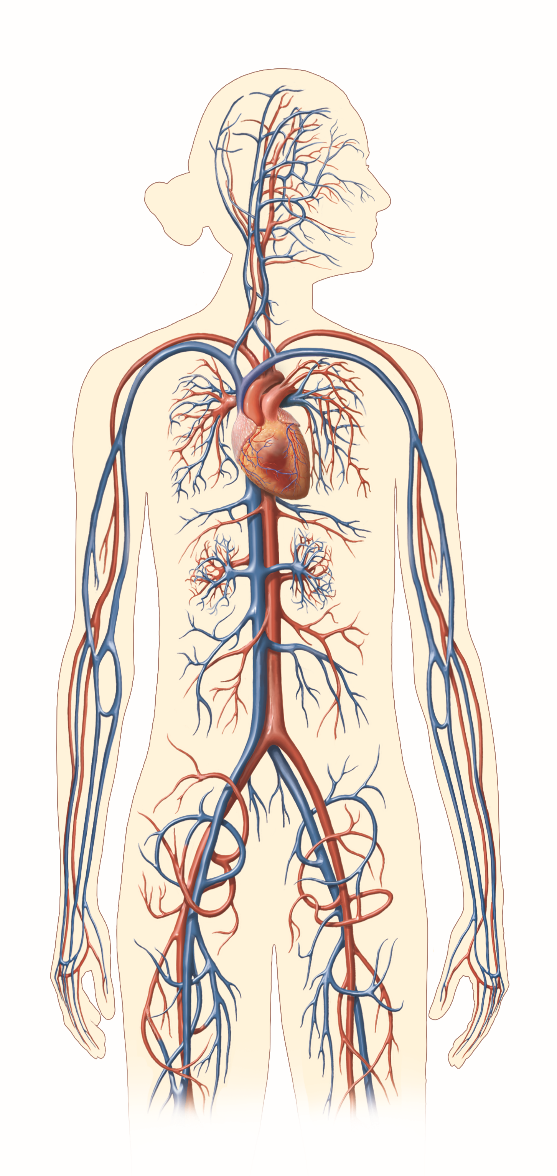 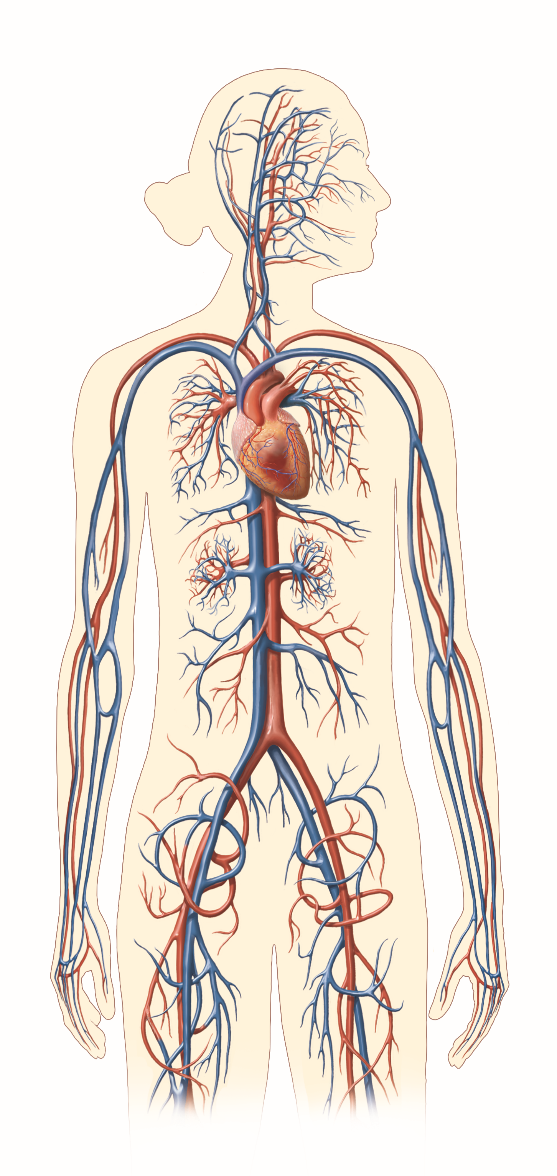 b) Przyporządkuj podane informacje do odpowiednich elementów układu krwionośnegooznaczonych na rysunku. Wpisz w kółeczka odpowiednie litery.A. Oplatają komórki narządów i tworzą wokół nich gęste sieci, aby dostarczyć komórkomtlen i składniki pokarmowe.B. Pełni funkcję pompy tłoczącej krew do tętnic.C. Doprowadzają krew z komórek ciała do serca.D. Odprowadzają krew z serca do komórek ciała.